Guía de trabajo autónomo (plantilla)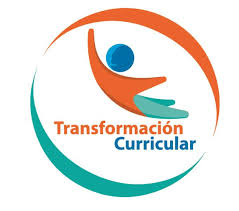 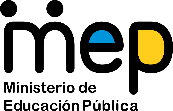 El trabajo autónomo es la capacidad de realizar tareas por nosotros mismos, sin necesidad de que nuestros/as docentes estén presentes. 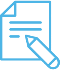 Me preparo para hacer la guía Pautas que debo verificar antes de iniciar mi trabajo.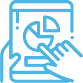 Voy a recordar lo aprendido y/ o aprender. 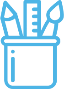  Pongo en práctica lo aprendidoCentro Educativo: Educador/a: Nivel: DécimoAsignatura: Artes PlásticasMateriales o recursos que voy a necesitar Hojas blancas o recicladas, borrador, lápiz de grafito o lápices de color.Condiciones que debe tener el lugar donde voy a trabajar El lugar debe ser iluminado y ventilado, que tenga espacio para la movilización.Tiempo en que se espera que realice la guía 120 minutosIndicaciones Preparo el espacio para el desarrollo de la actividadQuito objetos que me puedan desviar la atenciónRealizo la actividadRealizo la autoevaluación. Actividades para retomar o introducir el nuevo conocimiento.Reviso los siguientes enlaces:Louvre https://www.louvre.fr/en/visites-en-ligneMuseo del Prado https://www.museodelprado.es/coleccion/obras-de-arteMuseo en Grecia https://www.namuseum.gr/en/collections/Museo Vaticano  http://www.museivaticani.va/content/museivaticani/es/collezioni/catalogo-online.htmlPrimeras civilizaciones: Egipto, Mesopotamia, Grecia, Mayas, Aztecas e Incas.Comente a través de sus experiencias, el modo en que las historias pueden ser contadas de muchas maneras: a través de imágenes, palabras (oral y escrita), medios de comunicación masiva, la danza, los signos del lenguaje, etc. Identifique historias que ha leído ó que sus padres le han transmitido, las memorias de infancia, lugares como museos, teatros, casa de cultura, etc. que les han producido sensaciones diferentes que recuerdan de manera especial, programas televisivos, videos, sitios web, películas o canciones. Explique cómo los artistas en muchas culturas han sido narradores y sus creaciones tienen significados simbólicos, religiosos y mágicos. Sus producciones han pasado por la historia hasta nosotros y que para estas culturas tenía mucha significación. Introduzca aspectos de la gramática visual de estas imágenes haciendo hincapié en formas, colores, texturas y técnicas artísticas como medios de expresión de esas historias, estableciendo paralelismos entre la comunidad en que viven y la pintura de la antigüedad.  Recuerde que el arte es una manifestación de la cultura, una manera de narrar acontecimientos, de mostrar el contexto social y la zona en la que se desarrolla esa cultura. Actividad de análisis de imagen:Se puede realizar un análisis comparativo de la gráfica de las sociedades antiguas como obras de arte: Por ejemplo, estudiar el libro de los muertos de los egipcios, los códices y los murales mayas y aztecas, las inscripciones mesopotámicas, la cerámica griega de figuras negras, en su aspecto conceptual, formal y técnico como formas de narrar ideas bidimensionales y tridimensionales sobre papel, piedra y otros materiales. Reflexiono y analizo: ¿Qué tipo de temas pueden ser historia: una actividad del colegio, vivencias, una anécdota de la clase? ¿Qué son libros sagrados? ¿Existe, en nuestra comunidad, algún texto que puede tener características similares a los libros sagrados? Se le puede considerar, guardando las proporciones de tiempo, espacio y cultura, como un libro sagrado? Indicaciones Una vez realizada la actividad:Valoro los resultados de apreciar el arte contemporáneo.Realizo la autoevaluaciónReflexiono sobre los resultados de la actividad Indicaciones o preguntas para auto regularse y evaluarse¿Leí las indicaciones de la actividad?¿El proceso realizado se realizó de manera similar a la manera en que se realiza en la clase o, al trabajar de manera autónoma, le introduje cambios?¿Disfruto de la actividad de pensar creativamente?¿Qué resultados obtuve?Me comunico con compañeros para observar sus resultados ¿Qué sabía antes de estos temas y qué sé ahora?¿Qué puedo mejorar de mi trabajo?¿Cómo le puedo explicar a otra persona lo que aprendí?Portafolio de evidenciasCon el objetivo de registrar la participación y el avance, se elabora un portafolio de evidencias donde consten los aprendizajes adquiridos que considere registrar, así como su vivencia y sentimientos en torno a su familia, sus docentes, compañeros y compañeras, cambios y experiencias más significativas, en el marco del trabajo autónomo.Utilice su creatividad para la elaboración de dicho portafolio, con materiales y recursos que tenga a su disposición. El portafolio puede ser en físico o en digital y puede incluir dibujos, cartas, recortes, memes, canciones, redacciones, entre otros.Se debe registrar, al menos una vez a la semana, lo siguiente:1. Un aprendizaje o habilidad adquirida, a partir de lo realizado en las Guías de trabajo autónomo.2. Llenar las matrices de auto regulación, evaluación y niveles de logro.3. Un sentimiento o aprendizaje respecto de lo que vive el país, su familia o la persona estudiante misma, en el marco de la pandemia COVID – 19.Puede compartir el contenido del portafolio de evidencias con sus compañeros, compañeras y docentes, mientras se mantenga el período de educación a distancia.Este portafolio será retomado, una vez que inicien las clases presenciales, para compartir con sus compañeros, compañeras y docentes lo más significativo de esta experiencia.Con el trabajo autónomo voy a aprender a aprender Con el trabajo autónomo voy a aprender a aprender Reviso las acciones realizadas durante la construcción del trabajo.Marco una X encima de cada símbolo al responder las siguientes preguntas Reviso las acciones realizadas durante la construcción del trabajo.Marco una X encima de cada símbolo al responder las siguientes preguntas ¿Leí las indicaciones con detenimiento?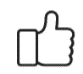 ¿Revisé el enlace sugerido?¿Desarrollé la actividad tal como fue propuesta?¿Me devolví a leer las indicaciones cuando no comprendí qué hacer?Con el trabajo autónomo voy a aprender a aprenderCon el trabajo autónomo voy a aprender a aprenderValoro lo realizado al terminar por completo el trabajo.Marca una X encima de cada símbolo al responder las siguientes preguntasValoro lo realizado al terminar por completo el trabajo.Marca una X encima de cada símbolo al responder las siguientes preguntas¿Observé mi trabajo para saber si lo realizado responde a lo planteado en la actividad?¿Revisé mi trabajo para asegurarme si todo lo solicitado fue realizado?¿Me siento satisfecho con el trabajo que realicé?Explico ¿Cuál fue la parte favorita del trabajo?¿Qué puedo mejorar, la próxima vez que realice la guía de trabajo autónomo?Explico ¿Cuál fue la parte favorita del trabajo?¿Qué puedo mejorar, la próxima vez que realice la guía de trabajo autónomo?